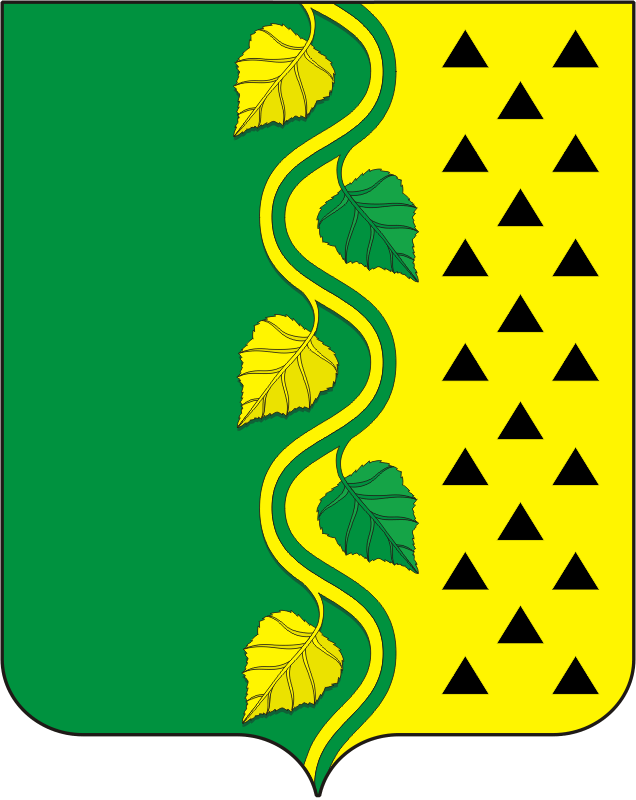 АДМИНИСТРАЦИЯ НОВОСОКУЛАКСКОГО СЕЛЬСОВЕТА САРАКТАШСКОГО РАЙОНА ОРЕНБУРГСКОЙ ОБЛАСТИП О С Т А Н О В Л Е Н И Е_________________________________________________________________________________________________________15.11.2018                с. Новосокулак                                     № 32-пО внесении изменений в постановление № 30-п от 07.09.2017 об утверждении муниципальной программы «Реализация муниципальной политики на территории муниципального образования Новосокулакский сельсовет Саракташского района Оренбургской области на 2018-2021 годы»В соответствии с Бюджетным кодексом Российской Федерации, Федеральным законом от 06.10.2003 №131-ФЗ «Об общих принципах организации местного самоуправления в Российской Федерации», постановлением администрации МО Новосокулакский сельсовет от 21.03.2017 года № 10-п «Об утверждении порядка разработки, реализации и оценки эффективности муниципальных программ Новосокулакскоо сельсовета Саракташского района Оренбургской области.», руководствуясь Уставом МО Новосокулакский сельсовет.1. Внести изменение в приложение к постановлению от 07.09.2017 г. № 30-п паспорт муниципальной программы и приложения №3,4,5,6,7,8,9 изложив в новой редакции.2. Контроль за выполнением настоящего постановления оставляю за собой.3. Настоящее постановление вступает в силу со дня его официального опубликования на официальном сайте администрации Новосокулакского сельсовета и распространяется на правоотношения возникшие с 15 ноября 2018 годаГлава администрации                                                                           А.Н. ГусакРазослано: прокурору района, финансовый отдел администрации Саракташского района, официальный сайт, в дело.Приложение к                                                                                         Постановлению                                                                                            Новосокулакского сельсовета                                                                                                  от 15.11.2018 № 32-пПАСПОРТМУНИЦИПАЛЬНОЙ ПРОГРАММЫ.(далее – Программа)Реализация муниципальной политики на территории муниципального образования Новосокулакский сельсовет Саракташского района Оренбургской области на 2018-2021 годы_____________________________(наименование муниципальной программы)(далее – Программа)1. Общая характеристика сферы реализации ПрограммыМестное самоуправление в Российской Федерации составляет одну из основ конституционного строя. Его значение в политической системе российского общества определяется тем, что это тот уровень власти, который наиболее приближен к населению, им формируется и ему непосредственно подконтролен, решает вопросы удовлетворения основных жизненных потребностей населения. Эффективное местное самоуправление является одним из условий социально-экономического развития муниципального образования, повышения качества жизни населения, повышения доверия населения к власти.Осуществление органами местного самоуправления своих полномочий и функций определяется, прежде всего, тремя факторами:- состоянием системы органов местного самоуправления, их функционально-должностной структурой;- состоянием кадрового состава и, прежде всего, профессионализмом работников органов местного самоуправления;- наличием инструментов и способов взаимодействия населения и органов местного самоуправления.Помимо своих полномочий, муниципальное образование Новосокулакский сельсовет осуществляет выполнение части переданных полномочий Российской Федерации по государственной регистрации актов гражданского состояния; по ведению первичного воинского учета на территориях, где отсутствуют военные комиссариаты.Муниципальное образование Новосокулакский сельсовет передает часть полномочий по обеспечению услугами организаций культуры и библиотечного обслуживания жителей сельсовета муниципальному району по вопросам:- организации библиотечного обслуживания населения, комплектования и обеспечения сохранности библиотечных фондов библиотек сельсовета;- создание условий для организации досуга и обеспечения жителей сельсовета услугами организаций культуры;- сохранения, использования и популяризации объектов культурного наследия (памятников истории и культуры), находящихся в собственности поселения, охрана объектов культурного наследия (памятников истории и культуры) местного (муниципального) значения, расположенных на территории сельсовета;- создание условий для развития местного традиционного народного художественного творчества, участия в сохранении, возрождении и развитии народного художественных промыслов в сельсовете.Основными направлениями деятельности администрации сельсовета являются: - мобилизация доходных источников местного бюджета;- повышение эффективности расходования бюджетных средств;- обеспечение выполнения части, переданных органами власти другого уровня, полномочий;- обеспечение деятельности аппарата управления;- реализация намеченных мероприятий по капитальному ремонту, ремонту дорог и их содержанию;- благоустройство территории и др.Важную роль играют информатизация сферы управления, так как она не только повышает эффективность управления на всех его уровнях, но и позволяет повысить эффективность целенаправленной деятельности в других сферах.Для информирования населения создан официальный интернет - сайт муниципального образования Новосокулакский сельсовет, на котором размещается информация о деятельности органов местного самоуправления. В соответствии с законодательством на сайте публикуются нормативные правовые акты, принятые главой сельского поселения, администрацией сельсовета и Советом Депутатов муниципального образования Новосокулакский сельсовет.Эффективность управления - одна из важнейших составляющих социально-экономического развития сельского поселения, которая напрямую зависит от компетентности муниципальных служащих, специалистов администрации.2. Приоритеты политики органов местного самоуправления муниципального образования Новосокулакский сельсовет в сфере реализации муниципальной программы.Приоритеты муниципальной политики направлены на повышение эффективности функционирования аппарата управления муниципального образования (далее – МО) Новосокулакский сельсовет.Основные приоритеты деятельности администрации Новосокулакского сельсовета:- определение долгосрочной стратегии и этапов градостроительного планирования развития территории МО Новосокулакский сельсовет;- повышение эффективности и результативности деятельности администрации МО Новосокулакский сельсовет;- исполнение полномочий по решению вопросов местного значения в соответствии с федеральными законами, законами Оренбургской области и муниципальными правовыми актами. - исполнение отдельных государственных полномочий, переданных федеральными законами и законами Оренбургской области;- профилактика правонарушений и обеспечение общественной безопасности на территории сельсовета;- усиление системы противопожарной безопасности на территории муниципального образования Новосокулакский сельсовет, создание необходимых условий для укрепления пожарной безопасности, снижение гибели, травматизма людей на пожарах, уменьшение материального ущерба от пожаров;- обеспечение свободы творчества и прав граждан на участие в культурной жизни.Цель Программы - создание условий для обеспечения устойчивого роста экономики и повышения эффективности управления в МО Новосокулакский сельсовет. Своевременная и в полном объеме реализация Программы позволит обеспечить жителям сельсовета безопасные и комфортные условия проживания на территории Новосокулакского сельсовета.3. Перечень показателей (индикаторов) муниципальной программыСведения о показателях (индикаторах) Программы, подпрограмм Программы и их значениях представлены в приложении № 1 к настоящей Программе.4. Перечень основных мероприятий муниципальной программы.Перечень основных мероприятий Программы в разрезе подпрограмм приводится в приложении №2 к настоящей Программе.Программа включает в себя 6 подпрограмм (приложение № 4 – 9).5. Ресурсное обеспечение реализации муниципальной программы.Финансовое обеспечение реализации Программы планируется осуществлять за счет средств бюджета сельсовета, а также межбюджетных трансфертов, передаваемых из федерального, областного и районного бюджетов. Общий объем финансирования Программы за весь период реализации прогноза составит 15 696,18 тыс. руб., в том числе по годам:2018 год -  3 446,18 тыс. руб.,2019 год – 3 883,00 тыс. руб.,2020 год – 4 030,10 тыс. руб.,2021 год – 4336,90 тыс. руб.Информация о ресурсном обеспечении муниципальной программы в разрезе по годам реализации и источникам финансирования представлена в приложении №3 к настоящей Программе.Приложение № 1 к муниципальной программе«Реализация муниципальной политики на территории муниципального образования Новосокулакский сельсовет Саракташского района Оренбургской области на 2018 – 2021 годы»СВЕДЕНИЯо показателях (индикаторах) муниципальной программы, подпрограмм муниципальной программы и их значенияПриложение № 2 к муниципальной программе«Реализация муниципальной политики на территории муниципального образования Новосокулакский сельсовет Саракташского района Оренбургской области на 2018 – 2021 годы»ПЕРЕЧЕНЬосновных мероприятий муниципальной программыПриложение № 3 к муниципальной программе«Реализация муниципальной политики на территории муниципального образования Новосокулакий сельсовет Саракташского района Оренбургской области на 2018 – 2021 годы»РЕСУРСНОЕ ОБЕСПЕЧЕНИЕреализации муниципальной программыПриложение № 4 к муниципальной программе«Реализация муниципальной политики на территории муниципального образования Новосокулакский сельсовет Саракташского района Оренбургской области на 2018 – 2021 годы»ПАСПОРТподпрограммы №1 Осуществление деятельности аппарата управления (наименование подпрограммы)(далее – подпрограмма)1. Общая характеристика сферы реализации подпрограммыДеятельность органов местного самоуправления протекает в условиях динамично меняющегося законодательства, множества параллельно реализуемых реформационных процессов, повышения уровня требований к результатам деятельности, в том числе, к правовому обеспечению работы.Аппарат управления Новосокулакского сельсовета является органом местного самоуправления, обеспечивающим деятельность главы муниципального образования.Мероприятия подпрограммы сориентированы на организационное, документационное, информационно-аналитическое, финансовое обеспечение деятельности аппарата управления МО Новосокулакский сельсовет.Качественная и своевременная работа по реализации программных мероприятий будет способствовать повышению эффективности исполнения полномочий главы муниципального образования и аппарата управления.2. Приоритеты муниципальной политики органов местного самоуправления муниципального образования Новосокулакский сельсовет в сфере реализации подпрограммыЦелью подпрограммы является обеспечение деятельности аппарата управления администрации МО Новосокулакский сельсовет Для достижения поставленной цели необходимо выполнение следующих задач: 1) финансовое обеспечение аппарата управления;2) повышение эффективности и рациональности использования бюджетных средств. Приоритетом органов местного самоуправления МО Новосокулакский сельсовет в сфере реализации подпрограммы является эффективное организационно-техническое, правовое, документационное, аналитическое и информационное обеспечение деятельности аппарата управления МО Новосокулакский сельсовет.Сведения о целевых показателях (индикаторах) подпрограммы представлены в приложении № 1 к настоящей Программе.3. Перечень и характеристика основных мероприятий подпрограммыПеречень мероприятий подпрограммы с указанием сроков их реализации, ожидаемых результатов и сведений о взаимосвязи мероприятий с целевыми показателями (индикаторами) приведен в приложении № 2 к настоящей Программе.4. Ресурсное обеспечение подпрограммыИнформация о ресурсном обеспечении подпрограммы в разрезе по годам реализации и источникам финансирования представлена в приложении № 3 к настоящей Программе.Приложение № 5 к муниципальной программе«Реализация муниципальной политики на территории муниципального образования Новосокулакский сельсовет Саракташского района Оренбургской области на 2018 – 2021 годы»ПАСПОРТподпрограммы №2 Обеспечение осуществления части, переданных органами власти другого уровня, полномочий__________________________(наименование подпрограммы)(далее – подпрограмма)Общая характеристика сферы реализации подпрограммыВ рамках данной подпрограммы осуществляется исполнение части, переданных органами власти другого уровня, полномочий:1) Осуществление государственной регистрации актов гражданского состояния на территории Новосокулакского сельсовета.Органы местного самоуправления сельских поселений наделены следующими полномочиями в области государственной регистрации актов гражданского состояния:государственная регистрация рождения;государственная регистрация заключения брака;государственная регистрация установления отцовства;государственная регистрация смерти.2) Ведение первичного воинского учета, на территориях, где отсутствуют военные комиссариаты.Основным требованием, предъявляемым к системе первичного воинского учета, является постоянное обеспечение полноты и достоверности данных, определяющих количественный состав и качественное состояние призывных и мобилизационных людских ресурсов.При осуществлении первичного воинского учета органы местного самоуправления поселений вправе:запрашивать у организаций и граждан информацию, необходимую для занесения в документы воинского учета;вызывать граждан по вопросам воинского учета и оповещать граждан о вызовах (повестках) военных комиссариатов;определять порядок оповещения граждан о вызовах (повестках) военных комиссариатов;определять порядок приема граждан по вопросам воинского учета;запрашивать у военных комиссариатов разъяснения по вопросам первичного воинского учета;вносить в военные комиссариаты предложения о совершенствовании организации первичного воинского учета.Органы местного самоуправления наделяются вышеперечисленными государственными полномочиями на неограниченный срок.Органы и должностные лица местного самоуправления несут ответственность за неисполнение или ненадлежащее исполнение переданных полномочий в соответствии с законодательством Российской Федерации и Оренбургской области в пределах выделенных муниципальному образованию сельского поселения на эти цели финансовых средств.2. Приоритеты муниципальной политики органов местного самоуправления муниципального образования Новосокулакский сельсовет в сфере реализации подпрограммыПриоритеты муниципальной политики в сфере исполнения части, переданных органами власти другого уровня, полномочий:1) осуществлять переданные им полномочия в соответствии с законодательством Российской Федерации, Оренбургской области Саракташского района;2) рационально и эффективно распоряжаться финансовыми средствами, полученными для исполнения части переданных полномочий, обеспечивать их целевое использование;3) обеспечивать условия для беспрепятственного проведения уполномоченными органами проверок в части осуществления переданных государственных полномочий и использования предоставленных субвенций;4) обеспечивать представление уполномоченным органам документов и другой информации об осуществлении переданных государственных полномочий.Сведения о целевых показателях (индикаторах) подпрограммы представлены в приложении № 1 к настоящей Программе.3. Перечень и характеристика основных мероприятий подпрограммыПеречень мероприятий подпрограммы с указанием сроков их реализации, ожидаемых результатов и сведений о взаимосвязи мероприятий с целевыми показателями (индикаторами) приведен в приложении № 2 к настоящей Программе.4. Ресурсное обеспечение подпрограммыИнформация о ресурсном обеспечении подпрограммы в разрезе по годам реализации и источникам финансирования представлена в приложении № 3 к настоящей Программе.Приложение № 6 к муниципальной программе«Реализация муниципальной политики на территории муниципального образования Новосокулакский сельсовет Саракташского района Оренбургской области на 2018 – 2021 годы»ПАСПОРТподпрограммы №3 Обеспечение пожарной безопасности на территории муниципального образования Новосокулакский сельсовет______________ (наименование подпрограммы)(далее – подпрограмма)1. Общая характеристика сферы реализации подпрограммыАдминистрацией МО Новосокулакский сельсовет принимаются все необходимые меры по предупреждению пожаров, активизации разъяснительной работы среди населения, улучшению организации тушения. Используются различные формы пропаганды пожарной безопасности. На практике именно организация тушения пожара в течение 10 минут с момента его возникновения является основным фактором, определяющим успех тушения до 90% пожаров, спасения людей, материальных ценностей. В соответствии с нормативными документами в области пожарной безопасности населенные пункты с количеством проживающих более 50 человек должны быть обеспечены наружным противопожарным водоснабжением. Однако принятых усилий недостаточно для предотвращения больших потерь от огня. Подавляющая часть населения не имеет четкого представления о реальной опасности пожаров, так как противопожарная пропаганда, проводимая только через печать, малоэффективна. Недостаточно надежно решаются проблемы обеспечения пожарной безопасности жилого сектора. Беспокоит пожарная опасность индивидуального жилого сектора, недостатком или полным отсутствием противопожарного водоснабжения, проездов, телефонной связи, эксплуатацией в домах ветхой электропроводки и неисправных печей.Подводя итог вышеизложенному, отметим, что реализация мероприятий подпрограммы позволит создать необходимые условия для обеспечения пожарной безопасности на территории сельсовета, предупредить гибель людей и материальные потери от пожаров. 2. Приоритеты муниципальной политики органов местного самоуправления муниципального образования Новосокулакский сельсовет в сфере реализации подпрограммыОсновной целью подпрограммы является укрепление пожарной безопасности на территории МО Новосокулакский сельсовет. Для ее достижения необходимо решение следующих основных задач:совершенствование нормативной, правовой, методической и технической базы по обеспечению предупреждения пожаров в жилом секторе, общественных и производственных зданиях;реализация первоочередных мер по противопожарной защите жилья, учреждений, объектов образования, здравоохранения, культуры, иных объектов массового нахождения людей;взаимодействие с подразделениями ведомственных противопожарных служб, расположенных на территории сельсовета в рамках межведомственного взаимодействия;совершенствование противопожарной пропаганды при использовании средств массовой информации, наглядной агитации, листовок, личных бесед с гражданами, достижение в этом направлении стопроцентного охвата населения.Предусмотренные в подпрограмме мероприятия имеют характер первичных мер пожарной безопасности и решают наиболее острые проблемы укрепления противопожарной защиты территории сельсовета за счет выделения бюджетных средств, позволяя в короткие сроки создать необходимые условия для кардинальных изменений в деле укрепления пожарной безопасности, защиты жизни и здоровья граждан от пожаров. Перечень целевых показателей (индикаторов) реализации подпрограммы приведены в приложении №1 к настоящей Программе.3. Перечень и характеристика основных мероприятий подпрограммыПеречень мероприятий подпрограммы с указанием сроков их реализации, ожидаемых результатов и сведений о взаимосвязи мероприятий с целевыми показателями (индикаторами) приведен в приложении № 2 к настоящей Программе.4. Ресурсное обеспечение подпрограммыИнформация о ресурсном обеспечении подпрограммы в разрезе по годам реализации и источникам финансирования представлена в приложении № 3 к настоящей Программе.Приложение № 7 к муниципальной программе«Реализация муниципальной политики на территории муниципального образования Новосокулакский сельсовет Саракташского района Оренбургской области на 2018 – 2021 годы»ПАСПОРТподпрограммы №4 Развитие дорожного хозяйства на территории муниципального образования Новосокулакский сельсовет______________(наименование подпрограммы)(далее – подпрограмма)1. Общая характеристика сферы реализации подпрограммыПроблема аварийности, связанной с автомобильным транспортом (далее - аварийность), в последнее десятилетие приобрела особую остроту в связи с несоответствием дорожно-транспортной инфраструктуры потребностям общества и государства в безопасном дорожном движении, недостаточной эффективностью функционирования системы обеспечения безопасности дорожного движения, низкой дисциплиной участников дорожного движения и значительным ростом парка автомобилей.За период с 2003 года по настоящее время парк автомобилей увеличился почти три раза.Сложившаяся диспропорция между темпами развития улично-дорожной сети и темпами роста количества транспортных средств приводит к ухудшению условий дорожного движения, ухудшению экологической обстановки, социальному дискомфорту, и, как следствие, к росту аварийности.Основными виновниками дорожных транспортных происшествий (далее – ДТП) являются водители транспортных средств, нарушающие правила дорожного движения.Основными причинами к дальнейшему ухудшению ситуации во многом объясняются следующими показателями: постоянно возрастающая мобильность населения; увеличение перевозок личным транспортом; нарастающая диспропорция между увеличением количества автомобилей и протяженностью улично-дорожной сети, не рассчитанной на современные транспортные потоки.В условиях ограниченных возможностей развития улично-дорожной сети решение вопросов упорядоченного движения транспорта и пешеходов, сокращение числа ДТП возможно только за счет широкого внедрения рациональных методов и применения современных технических средств и систем организации движения. Их устройство должно быть, в первую очередь связано с местами концентрации ДТП.Применение программно-целевого метода позволит осуществить реализацию комплекса мероприятий, в том числе профилактического характера, снижающих количество ДТП с пострадавшими и количество лиц, погибших в результате ДТП.Основными принципами подпрограммы являются:приоритет жизни и здоровья граждан, участвующих в дорожном движении, над экономическими результатами хозяйственной деятельности;соблюдение интересов граждан, общества и государства при развитии дорожного хозяйства.2. Приоритеты муниципальной политики органов местного самоуправления муниципального образования Новосокулакский сельсовет в сфере реализации подпрограммыЦелью подпрограммы является повышение эффективности и безопасности функционирования сети автомобильных дорог местного значения, расположенных на территории МО Новосокулакский сельсовет.Для достижения поставленной цели в ходе реализации подпрограммы предусматривается решение следующей задачи: улучшение транспортно-эксплуатационного состояния существующей сети автомобильных дорог местного значения, расположенных на территории МО Новосокулакский сельсовет и искусственных сооружений на них.Приоритетами муниципальной политики в сфере реализации подпрограммы:- сокращение количества ДТП и пострадавших в результате их совершения;- совершенствование организации движения транспорта и пешеходов в населенных пунктах сельского поселения;Сведения о показателях (индикаторах) приведены в приложении № 1 к настоящей Программе.3. Перечень и характеристика основных мероприятий подпрограммыДля реализации поставленных целей и решения задач Подпрограммы предусмотрено выполнение следующих мероприятий, направленных на:- содержание и ремонт автомобильных дорог сельсовета и искусственных сооружений на них;- проведение мероприятий, направленных на повышение безопасности дорожного движения. - ремонт и содержание линий наружного освещения дорог.Перечень мероприятий подпрограммы с указанием сроков их реализации, ожидаемых результатов и сведений о взаимосвязи мероприятий с целевыми показателями (индикаторами) приведен в приложении № 2 к настоящей Программе.4. Ресурсное обеспечение подпрограммыИнформация о ресурсном обеспечении подпрограммы в разрезе по годам реализации и источникам финансирования представлена в приложении № 3 к настоящей Программе.Приложение № 8 к муниципальной программе«Реализация муниципальной политики на территории муниципального образования Новосокулакский сельсовет Саракташского района Оренбургской области на 2018 – 2021 годы»ПАСПОРТподпрограммы №5 Благоустройство территории муниципального образования Новосокулакский сельсовет______________________________ (наименование подпрограммы)(далее – подпрограмма)1. Общая характеристика сферы реализации подпрограммыБлагоустройство территорий сельсовета – важнейшая составная часть его развития и одна из приоритетных задач органов местного самоуправления.На территории сельсовета расположено 2 населенных пунктов. На территории которых находятся следующие объекты благоустройства: детские и спортивные площадки, открытые водоемы, зеленые насаждения, места массового пребывания людей, малые архитектурные формы, места захоронения.Повышение уровня качества среды проживания и временного нахождения, является необходимым условием стабилизации и подъема экономики и повышения уровня жизни населения сельсовета.Объекты благоустройства, расположенные на территории сельсовета, не обеспечивают растущие потребности и не удовлетворяют современным требованиям, предъявляемым к качеству среды проживания и временного пребывания, а уровень их износа продолжает увеличиваться.Существующие финансово - экономические механизмы, обеспечивающие восстановление, ремонт, содержание существующих объектов благоустройства и строительство новых, недостаточно эффективны.Низкий уровень благоустройства отдельных населенных пунктов на территории сельсовета вызывает дополнительную социальную напряженность в обществе.2. Приоритеты муниципальной политики органов местного самоуправления муниципального образования Новосокулакский сельсовет в сфере реализации подпрограммыБлагоустройство территории относится к приоритетным задачам органов местного самоуправления и должно обеспечить благоприятные условия для развития экономики и социальной сферы сельсовета, комфортного проживания.Определена следующая цель подпрограммы: комплексное решение проблем благоустройства территории сельсоветаДля достижения целей подпрограммы поставлены следующие задачи:- обеспечение проведения мероприятий по благоустройству территории сельсовета;- привлечение жителей сельсовета к участию в решении проблем благоустройства сельсовета.Сведения о показателях (индикаторах) с разбивкой по годам реализации подпрограммы приведены в приложении № 1 к настоящей Программе.3. Перечень и характеристика основных мероприятий подпрограммыПеречень мероприятий подпрограммы с указанием сроков их реализации, ожидаемых результатов и сведений о взаимосвязи мероприятий с целевыми показателями (индикаторами) приведен в приложении № 2 к настоящей Программе.4. Ресурсное обеспечение подпрограммыИнформация о ресурсном обеспечении подпрограммы в разрезе по годам реализации и источникам финансирования представлена в приложении № 3 к настоящей Программе.Приложение № 9 к муниципальной программе«Реализация муниципальной политики на территории муниципального образования Новосокулакский сельсовет Саракташского района Оренбургской области на 2018 – 2021 годы»ПАСПОРТподпрограммы №6 Развитие культуры на территории муниципального образования Новосокулакский сельсовет_____________________________(наименование подпрограммы)(далее – подпрограмма)1. Общая характеристика сферы реализации подпрограммыРазработка настоящей подпрограммы обусловлена сложившейся устойчивой тенденцией к ухудшению материально-технического состояния и кадрового обеспечения учреждений культуры в сельсовете. Разработка подпрограммы «Развитие культуры на территории муниципального образования Новосокулакский сельсовет» позволит поддерживать и развивать все направления сферы культуры, наиболее эффективно использовать финансовые ресурсы, обеспечивать выполнение функций, возложенных на учреждения культуры.Подпрограмма охватывает все основные направления деятельности в сфере культуры: сохранение библиотечных фондов, развитие библиотечного дела, народного художественного творчества, культурно-досуговой деятельности, создание условий для развития творческих коллективов.Мероприятия подпрограммы предусматривают создание на данном этапе оптимальных условий для развития сферы культуры.В современных условиях жители Новосокулакского сельсовета должны иметь возможность доступа к комплексу культурных услуг: выставки, концерты, театральные спектакли, книжные новинки, возможность получения информации и качественного дополнительного художественно-эстетического образования.Одной из актуальных проблем гражданского общества остается кризис духовных и нравственных ценностей у подрастающего поколения. Учреждения культуры и искусства вносят определенный вклад в организацию профилактической работы по преодолению негативных явлений в детской среде, в воспитании личности созидающей, высоконравственной, твердой в своих убеждениях.Необходима поддержка деятельности творческих союзов (проведение выставок, конкурсов, реализация творческих проектов).Реализация подпрограммы будет способствовать дальнейшему формированию духовно-нравственного гражданского общества, повышению качества уровня жизни населения.МО Новосокулакский сельсовет осуществляет передачу части полномочий по обеспечению услугами организаций культуры и библиотечного обслуживания жителей поселений муниципальному образованию Саракташский в рамках заключенного соглашения.Соглашение на передачу полномочий по обеспечению услугами организаций культуры и библиотечного обслуживания жителей поселений закрепляют передачу осуществления части по вопросам:- организации библиотечного обслуживания населения, комплектования и обеспечения сохранности библиотечных фондов библиотек сельсовета;- создание условий для организации досуга и обеспечения жителей сельсовета услугами организаций культуры;- сохранения, использования и популяризации объектов культурного наследия (памятников истории и культуры), находящихся в собственности сельсовета, охрана объектов культурного наследия (памятников истории и культуры) местного (муниципального) значения, расположенных на территории сельсовета;- создание условий для развития местного традиционного народного художественного творчества, участия в сохранении, возрождении и развитии народного художественных промыслов в сельсовете.2. Приоритеты муниципальной политики органов местного самоуправления муниципального образования Новосокулакский сельсовет в сфере реализации подпрограммыЦель подпрограммы: создание и сохранение единого культурного пространства в муниципальном образовании.Идеология подпрограммы базируется на принципах инициативы и творческого потенциала работников культуры и населения сельского поселения.Учитывая специфику развития культуры в сельской местности, содержание подпрограммы в соответствии с указанными принципами её реализации определяется необходимостью обеспечения:- сохранение, развитие и использование культурного наследия; - культурно-массовая и культурно просветительская работа, развитие творческого потенциала населения;- работа с общественными объединениями, детьми и молодежью; - информационная поддержка деятельности субъектов культуры; - поддержка и развитие материально-технического комплекса сферы культуры; - повышение образовательного и профессионального уровня работников учреждений культуры.Достижение цели подпрограммы предполагает решение следующих задач:- создание благоприятных условий для развития культуры и искусства на территории сельсовета;- повышение культурного уровня населения МО Новосокулакского сельсовет;- создание равных условий для культурного развития жителей сельсовета;- сохранение и развитие накопленной национальной культуры;- развитие народного творчества;- совершенствование организации досуга населения;- поддержка молодых дарований в сфере культуры и искусства Сведения о показателях (индикаторах) с разбивкой по годам реализации подпрограммы приведены в приложении № 1 к настоящей Программе.3. Перечень и характеристика основных мероприятий подпрограммыПеречень мероприятий подпрограммы с указанием сроков их реализации, ожидаемых результатов и сведений о взаимосвязи мероприятий с целевыми показателями (индикаторами) приведен в приложении № 2 к настоящей Программе.Мероприятие 6.0.4 «Финансовое обеспечение части переданных полномочий в области культуры». В рамках данного мероприятия осуществляется перечисление межбюджетных трансфертов в бюджет муниципального района на осуществление финансового обеспечения части переданных полномочий по решению вопросов местного значения в соответствии с заключенными соглашениями в области культуры.4. Ресурсное обеспечение подпрограммыИнформация о ресурсном обеспечении подпрограммы в разрезе по годам реализации и источникам финансирования представлена в приложении № 3 к настоящей Программе.УтверждаюГлава администрации                            А.Н.ГусакДополнительный материалк муниципальной программе «Реализация муниципальной политики на территории муниципального образования Новосокулакский сельсовет Саракташского района Оренбургской области на 2018-2021 годы»Анализ рисков реализации ПрограммыРеализация мероприятий Программы связана с различными группами рисков, обусловленных как внутренними факторами, зависящими от исполнителя (технологические риски и организационные риски), так и рисками, относящимися к внешним: изменения законодательства и внешней экономической ситуации, риски финансового обеспечения. Оказать существенное влияние на последнюю категорию ответственный исполнитель Программы не может, поскольку это выходит за пределы его компетенции.Комплексная оценка и информация о предполагаемых рисках, полученные на этапе подготовки Программы, в значительной степени упрощают оперативное управление действиями исполнителей Программы и способствуют предупреждению негативных тенденций, связанных с невыполнением поставленных задач.К внешним факторам относятся:изменения в социально-экономической и политической обстановке Российской Федерации, а также в финансово-бюджетной сфере;изменения федерального, областного и местного законодательства, определяющего систему мероприятий Программы.К внутренним факторам относятся:нарушение сроков реализации как отдельных мероприятий, так и всей Программы в целом;ограничение финансирования по причине неблагоприятных социально-экономических процессов;проблема координации деятельности большого числа участников бюджетного процесса;невысокий уровень квалификации специалистов муниципальных учреждений.Риски, определенные внутренними факторами, будут минимизироваться путем осуществления организационных, разъяснительных мероприятий.Для исключения рисков невыполнения задач Программы необходимо:детально проработать схему взаимодействия участников бюджетного процесса и реализации Программы;координировать деятельность участников бюджетного процесса по реализации мероприятий Программы;контролировать достижение поставленных на определенном этапе задач;регулярно осуществлять информационную поддержку реализации мероприятий Программы.Снижение факторов риска может быть обеспечено путем проведения разъяснительной работы и широкого использования средств массовой информации для освещения деятельности по реализации мероприятий Программы.Мероприятия, направленные на снижение рисков реализации Программы, осуществляются управлением в рамках своей текущей деятельности.План реализации Программы на 2018 год представлен в приложении № 1 к дополнительному материалу.Приложение № 1 к дополнительному материалуПЛАНреализации муниципальной программы на 2018 годОтветственный исполнитель программыАдминистрация муниципального образования Новосокулакский сельсоветУчастники программыПодпрограммы программы1. Осуществление деятельности аппарата управления 2. Обеспечение осуществления части, переданных органами власти другого уровня, полномочий3. Обеспечение пожарной безопасности на территории муниципального образования Новосокулакский сельсовет 4. Развитие дорожного хозяйства на территории муниципального образования Новосокулакский сельсовет 5. Благоустройство территории муниципального образования Новосокулакский сельсовет 6. Развитие культуры на территории муниципального образования Новосокулакский сельсовет Цель программыСоздание условий для обеспечения устойчивого роста экономики и повышения эффективности управления в муниципальном образовании Новосокулакский сельсоветЗадачи программы- обеспечение деятельности аппарата управления администрации муниципального образования Новосокулакский сельсовет;- обеспечение исполнения части, переданных органами власти другого уровня, полномочий;- обеспечение пожарной безопасности;- обеспечение устойчивого функционирования автомобильных дорог местного значения на территории муниципального образования Новосокулакский сельсовет и сооружений на них; - мероприятия по организации благоустройства муниципального образования Новосокулакский сельсовет;- создание условий для организации досуга и обеспечения жителей сельсовета услугами учреждений культуры.Целевые индикаторы и показатели программы1.Доля положительных отзывов о деятельности органов местного самоуправления в общем количестве отзывов опрошенных граждан;2.Кредиторская задолженность по финансовому обеспечению переданных сельским поселением в район полномочий;3.Доля муниципальных служащих, имеющих высшее профессиональное образование в общем количестве муниципальных служащих администрации сельского поселенияСроки и этапы реализации программы2018-2021 годы.Объемы бюджетных ассигнований программыОбъем финансирования составляет15 696,18 тыс. руб., в т. ч. по годам реализации:2018 год -  3 446,18 тыс. руб.,2019 год – 3 883,00 тыс. руб.,2020 год – 4 030,10 тыс. руб.,2021 год – 4 336,90 тыс. рубОжидаемые результаты программы- повышение эффективности выполнения органом местного самоуправления закрепленных за ним полномочий;- пополнение доходной части бюджета сельсовета;- укрепление пожарной безопасности территории сельсовета, снижение количества пожаров, гибели людей при пожарах;- сохранение и эффективное использование культурного наследия сельсовета;- повышение качества содержания дорог;- улучшение санитарного и экологического состояния сельсовета;- удовлетворение потребностей населения в благоприятных условиях проживания;- привлечение населения к проблемам благоустройства и озеленения территории.№ п/пНаименование индикатора (показателя)Ед. измерения Значения показателей Значения показателей Значения показателей Значения показателей Значения показателей Значения показателей № п/пНаименование индикатора (показателя)Ед. измерения 201720172018201920202021123445678Муниципальная программа«Реализация муниципальной политики на территории муниципального образования Новосокулакский сельсовет Саракташского района Оренбургской области на 2018 – 2021 годы»Муниципальная программа«Реализация муниципальной политики на территории муниципального образования Новосокулакский сельсовет Саракташского района Оренбургской области на 2018 – 2021 годы»Муниципальная программа«Реализация муниципальной политики на территории муниципального образования Новосокулакский сельсовет Саракташского района Оренбургской области на 2018 – 2021 годы»Муниципальная программа«Реализация муниципальной политики на территории муниципального образования Новосокулакский сельсовет Саракташского района Оренбургской области на 2018 – 2021 годы»Муниципальная программа«Реализация муниципальной политики на территории муниципального образования Новосокулакский сельсовет Саракташского района Оренбургской области на 2018 – 2021 годы»Муниципальная программа«Реализация муниципальной политики на территории муниципального образования Новосокулакский сельсовет Саракташского района Оренбургской области на 2018 – 2021 годы»Муниципальная программа«Реализация муниципальной политики на территории муниципального образования Новосокулакский сельсовет Саракташского района Оренбургской области на 2018 – 2021 годы»Муниципальная программа«Реализация муниципальной политики на территории муниципального образования Новосокулакский сельсовет Саракташского района Оренбургской области на 2018 – 2021 годы»1Доля положительных отзывов о деятельности органов местного самоуправления в общем количестве отзывов опрошенных гражданпроцентов8080808080802Кредиторская задолженность по финансовому обеспечению переданных сельским поселением в район полномочийпроцентов0000003Доля муниципальных служащих, имеющих высшее профессионально образование в общем количестве муниципальных служащих администрации сельского поселенияпроцентов707070707070Подпрограмма 1 «Осуществление деятельности аппарата управления»Подпрограмма 1 «Осуществление деятельности аппарата управления»Подпрограмма 1 «Осуществление деятельности аппарата управления»Подпрограмма 1 «Осуществление деятельности аппарата управления»Подпрограмма 1 «Осуществление деятельности аппарата управления»Подпрограмма 1 «Осуществление деятельности аппарата управления»Подпрограмма 1 «Осуществление деятельности аппарата управления»Подпрограмма 1 «Осуществление деятельности аппарата управления»Подпрограмма 1 «Осуществление деятельности аппарата управления»4Просроченная кредиторская задолженность сельсовета процентов0000005Исполнение собственных доходов бюджета сельсовета к первоначальному утвержденному плану процентов1001001001001001006Кредиторская задолженность по предоставлению муниципальной пенсиипроцентов000000Подпрограмма 2 «Обеспечение осуществления переданных полномочий»Подпрограмма 2 «Обеспечение осуществления переданных полномочий»Подпрограмма 2 «Обеспечение осуществления переданных полномочий»Подпрограмма 2 «Обеспечение осуществления переданных полномочий»Подпрограмма 2 «Обеспечение осуществления переданных полномочий»Подпрограмма 2 «Обеспечение осуществления переданных полномочий»Подпрограмма 2 «Обеспечение осуществления переданных полномочий»Подпрограмма 2 «Обеспечение осуществления переданных полномочий»Подпрограмма 2 «Обеспечение осуществления переданных полномочий»7Доля средств на улучшение состояния мест проведения мероприятий по государственной регистрации актов гражданского состояния в общей сумме выделенных средствпроцентовпроцентов10305050508Доля торжественных регистраций заключения брака от общего числа актов о заключении бракапроцентовпроцентов50808080809Количество выявленных нарушений ведения первичного воинского учета по акту проверкиединицединиц11111Подпрограмма 3 «Обеспечение пожарной безопасности на территории муниципального образования Новосокулакский сельсовет»Подпрограмма 3 «Обеспечение пожарной безопасности на территории муниципального образования Новосокулакский сельсовет»Подпрограмма 3 «Обеспечение пожарной безопасности на территории муниципального образования Новосокулакский сельсовет»Подпрограмма 3 «Обеспечение пожарной безопасности на территории муниципального образования Новосокулакский сельсовет»Подпрограмма 3 «Обеспечение пожарной безопасности на территории муниципального образования Новосокулакский сельсовет»Подпрограмма 3 «Обеспечение пожарной безопасности на территории муниципального образования Новосокулакский сельсовет»Подпрограмма 3 «Обеспечение пожарной безопасности на территории муниципального образования Новосокулакский сельсовет»Подпрограмма 3 «Обеспечение пожарной безопасности на территории муниципального образования Новосокулакский сельсовет»Подпрограмма 3 «Обеспечение пожарной безопасности на территории муниципального образования Новосокулакский сельсовет»10Доля пожаров, ликвидированных силами ДПК, в общем числе пожаровпроцентовпроцентов959596969811Доля граждан, информированных о первичных мерах пожарной безопасностипроцентовпроцентов707075758012Оснащение территорий общего пользования первичными средствами пожаротушения и противопожарным инвентаремпроцентовпроцентов707075758013Доля населенных пунктов, обеспеченных защитными противопожарными полосами в общем количестве населенных пунктов, расположенных на территории сельсоветапроцентовпроцентов9095959595Подпрограмма 4 «Развитие дорожного хозяйства на территории муниципального образования Новосокулакский сельсовет»Подпрограмма 4 «Развитие дорожного хозяйства на территории муниципального образования Новосокулакский сельсовет»Подпрограмма 4 «Развитие дорожного хозяйства на территории муниципального образования Новосокулакский сельсовет»Подпрограмма 4 «Развитие дорожного хозяйства на территории муниципального образования Новосокулакский сельсовет»Подпрограмма 4 «Развитие дорожного хозяйства на территории муниципального образования Новосокулакский сельсовет»Подпрограмма 4 «Развитие дорожного хозяйства на территории муниципального образования Новосокулакский сельсовет»Подпрограмма 4 «Развитие дорожного хозяйства на территории муниципального образования Новосокулакский сельсовет»Подпрограмма 4 «Развитие дорожного хозяйства на территории муниципального образования Новосокулакский сельсовет»Подпрограмма 4 «Развитие дорожного хозяйства на территории муниципального образования Новосокулакский сельсовет»14Доля дорог, в отношении которых проводился текущий ремонт от общего количества ремонта дорог в отчетном периодепроцентовпроцентов5555515Доля муниципальных автомобильных дорог, в отношении которых проводились мероприятия по зимнему и летнему содержанию дорогпроцентовпроцентов959596969816Доля фактически освещенных улиц в общей протяженности улиц населенных пунктовпроцентовпроцентов85909595100Подпрограмма 5 «Благоустройство на территории муниципального образования Новосокулакский сельсовет»Подпрограмма 5 «Благоустройство на территории муниципального образования Новосокулакский сельсовет»Подпрограмма 5 «Благоустройство на территории муниципального образования Новосокулакский сельсовет»Подпрограмма 5 «Благоустройство на территории муниципального образования Новосокулакский сельсовет»Подпрограмма 5 «Благоустройство на территории муниципального образования Новосокулакский сельсовет»Подпрограмма 5 «Благоустройство на территории муниципального образования Новосокулакский сельсовет»Подпрограмма 5 «Благоустройство на территории муниципального образования Новосокулакский сельсовет»Подпрограмма 5 «Благоустройство на территории муниципального образования Новосокулакский сельсовет»Подпрограмма 5 «Благоустройство на территории муниципального образования Новосокулакский сельсовет»17Доля расходов на организацию и содержание мест захоронения в общем объеме расходов на благоустройствопроцентовпроцентов468101218Уровень благоустройства территориипроцентовпроцентов606570758019Количество ликвидированных несанкционированных свалок и навалов мусораединицединиц1111120Количество спиленных и убранных аварийных деревьевединицединиц1111121Количество высаженных деревьевединицединиц3035404550Подпрограмма 6 «Развитие культуры на территории муниципального образования Новосокулакский сельсовет»Подпрограмма 6 «Развитие культуры на территории муниципального образования Новосокулакский сельсовет»Подпрограмма 6 «Развитие культуры на территории муниципального образования Новосокулакский сельсовет»Подпрограмма 6 «Развитие культуры на территории муниципального образования Новосокулакский сельсовет»Подпрограмма 6 «Развитие культуры на территории муниципального образования Новосокулакский сельсовет»Подпрограмма 6 «Развитие культуры на территории муниципального образования Новосокулакский сельсовет»Подпрограмма 6 «Развитие культуры на территории муниципального образования Новосокулакский сельсовет»Подпрограмма 6 «Развитие культуры на территории муниципального образования Новосокулакский сельсовет»Подпрограмма 6 «Развитие культуры на территории муниципального образования Новосокулакский сельсовет»22Количество культурно массовых мероприятийединицединиц68881023Доля граждан, посещающих культурно массовые мероприятияпроцентовпроцентов101015152024Доля граждан, пользующихся библиотечными фондамипроцентовпроцентов3535404040№ п/пНомер и наименование подпрограммы, основного мероприятияОтветственный исполнительСрокСрокОжидаемый непосредственный результат (краткое описание)Последствия не реализации основного мероприятияСвязь с показателями (индикаторами) муниципальной программы (подпрограммы)№ п/пНомер и наименование подпрограммы, основного мероприятияОтветственный исполнительначала реализацииокончания реализацииОжидаемый непосредственный результат (краткое описание)Последствия не реализации основного мероприятияСвязь с показателями (индикаторами) муниципальной программы (подпрограммы)Подпрограмма 1 «Осуществление деятельности аппарата управления»Подпрограмма 1 «Осуществление деятельности аппарата управления»Подпрограмма 1 «Осуществление деятельности аппарата управления»Подпрограмма 1 «Осуществление деятельности аппарата управления»Подпрограмма 1 «Осуществление деятельности аппарата управления»Подпрограмма 1 «Осуществление деятельности аппарата управления»Подпрограмма 1 «Осуществление деятельности аппарата управления»Подпрограмма 1 «Осуществление деятельности аппарата управления»1Мероприятие 1.0.1 Обеспечение деятельности главы МО Новосокулакский сельсоветАдминистрация МО Новосокулакский сельсовет20182021Повышение качества и эффективности работы главы МО Новосокулакский сельсоветНеэффективное руководство МО Новосокулакский сельсоветПросроченная кредиторская задолженность сельсовета;Исполнение собственных доходов бюджета сельсовета к первоначальному утвержденному плану2Мероприятие 1.0.2 Обеспечение функций аппарата администрации муниципального образования Новосокулакский сельсоветАдминистрация МО Новосокулакский сельсовет20182021Повышение эффективности деятельности администрации, качества муниципального управления. Неэффективная муниципальная политикаПросроченная кредиторская задолженность сельсовета;Исполнение собственных доходов бюджета сельсовета к первоначальному утвержденному плану3Мероприятие 1.0.3 Предоставление пенсии за выслугу лет муниципальным служащимАдминистрация МО Новосокулакский сельсовет20182021Обеспечение социальных гарантий муниципальных служащихНеэффективная муниципальная политикаКредиторская задолженность по предоставлению муниципальной пенсииПодпрограмма 2 «Обеспечение осуществления части, переданных органами власти другого уровня полномочий»Подпрограмма 2 «Обеспечение осуществления части, переданных органами власти другого уровня полномочий»Подпрограмма 2 «Обеспечение осуществления части, переданных органами власти другого уровня полномочий»Подпрограмма 2 «Обеспечение осуществления части, переданных органами власти другого уровня полномочий»Подпрограмма 2 «Обеспечение осуществления части, переданных органами власти другого уровня полномочий»Подпрограмма 2 «Обеспечение осуществления части, переданных органами власти другого уровня полномочий»Подпрограмма 2 «Обеспечение осуществления части, переданных органами власти другого уровня полномочий»Подпрограмма 2 «Обеспечение осуществления части, переданных органами власти другого уровня полномочий»4Мероприятие 2.0.1 Ведение первичного воинского учета на территориях, где отсутствуют комиссариатыАдминистрация МО Новосокулакский сельсовет20182021Повышение качества исполнения части, переданных органами власти другого уровня, полномочийСнижение качества учета на территориях, где отсутствуют военные комиссариатыКоличество выявленных нарушений ведения первичного воинского учета по акту проверки5Мероприятие 2.0.2 Осуществление регистрации актов гражданского состоянияАдминистрация МО Новосокулакский сельсовет20182021Повышение качества исполнения части, переданных органами власти другого уровня, полномочийНесвоевременность регистрации актов гражданского состоянияДоля средств на улучшение состояния мест проведения мероприятий по государственной регистрации актов гражданского состояния в общей сумме выделенных средств;Доля торжественных регистраций заключения брака от общего числа актов о заключении бракаПодпрограмма 3 «Обеспечение пожарной безопасности на территории муниципального образования Новосокулакский сельсовет»Подпрограмма 3 «Обеспечение пожарной безопасности на территории муниципального образования Новосокулакский сельсовет»Подпрограмма 3 «Обеспечение пожарной безопасности на территории муниципального образования Новосокулакский сельсовет»Подпрограмма 3 «Обеспечение пожарной безопасности на территории муниципального образования Новосокулакский сельсовет»Подпрограмма 3 «Обеспечение пожарной безопасности на территории муниципального образования Новосокулакский сельсовет»Подпрограмма 3 «Обеспечение пожарной безопасности на территории муниципального образования Новосокулакский сельсовет»Подпрограмма 3 «Обеспечение пожарной безопасности на территории муниципального образования Новосокулакский сельсовет»Подпрограмма 3 «Обеспечение пожарной безопасности на территории муниципального образования Новосокулакский сельсовет»6Мероприятие 3.0.1 Обучение населения сельсовета правилам пожарной безопасностиАдминистрация МО Новосокулакский сельсовет20182021Соблюдение населением сельсовета правил пожарной безопасностиРост количества травмированных и погибших при пожаре людей, общего количества пожаров и материальных потерь от нихДоля граждан, информированных о первичных мерах пожарной безопасности7Мероприятие 3.0.2 Ревизия пожарных гидрантов на территории МО Новосокулакский сельсоветАдминистрация МО Новосокулакский сельсовет20182021Улучшение противопожарной защиты на территории сельсоветаРост количества травмированных и погибших при пожаре людей, общего количества пожаров и материальных потерь от нихОснащение территорий общего пользования первичными средствами пожаротушения и противопожарным инвентарем8Мероприятие 3.0.3 Устройство защитных противопожарных полос (опашка) населенных пунктовАдминистрация МО Новосокулакский сельсовет20182021Улучшение противопожарной защиты на территории сельсоветаРост количества травмированных и погибших при пожаре людей, общего количества пожаров и материальных потерь от нихДоля населенных пунктов, обеспеченных защитными противопожарными полосами в общем количестве населенных пунктов, расположенных на территории сельсовета9Мероприятие 3.0.4 Содержание личного состава ДПКАдминистрация МО Новосокулакский сельсовет20182021Улучшение противопожарной защиты на территории сельсоветаРост количества травмированных и погибших при пожаре людей, общего количества пожаров и материальных потерь от нихДоля пожаров, ликвидированных силами ДПК, в общем числе пожаров10Мероприятие 3.0.5 Рейдовые мероприятия по проверке противопожарного состояния территорииАдминистрация МО Новосокулакский сельсовет20182021Улучшение противопожарной защиты на территории сельсоветаРост количества травмированных и погибших при пожаре людей, общего количества пожаров и материальных потерь от нихОснащение территорий общего пользования первичными средствами пожаротушения и противопожарным инвентарем;Доля населенных пунктов, обеспеченных защитными противопожарными полосами в общем количестве населенных пунктов, расположенных на территории сельсоветаПодпрограмма 4 «Развитие дорожного хозяйства на территории муниципального образования Новосокулакский сельсовет»Подпрограмма 4 «Развитие дорожного хозяйства на территории муниципального образования Новосокулакский сельсовет»Подпрограмма 4 «Развитие дорожного хозяйства на территории муниципального образования Новосокулакский сельсовет»Подпрограмма 4 «Развитие дорожного хозяйства на территории муниципального образования Новосокулакский сельсовет»Подпрограмма 4 «Развитие дорожного хозяйства на территории муниципального образования Новосокулакский сельсовет»Подпрограмма 4 «Развитие дорожного хозяйства на территории муниципального образования Новосокулакский сельсовет»Подпрограмма 4 «Развитие дорожного хозяйства на территории муниципального образования Новосокулакский сельсовет»Подпрограмма 4 «Развитие дорожного хозяйства на территории муниципального образования Новосокулакский сельсовет»11Мероприятие 4.0.1 Ремонт автомобильных дорог общего пользования местного значенияАдминистрация МО Новосокулакский сельсовет20182021Совершенствование и развитие сети автомобильных дорог местного значения, ликвидация на них очагов аварийности и улучшения инженерного обустройстваРост количества ДТП и пострадавших в нихДоля дорог, в отношении которых проводился текущий ремонт от общего количества ремонта дорог в отчетном периоде12Мероприятие 4.0.2 Содержание автомобильных дорог общего пользования местного значенияАдминистрация МО Новосокулакский сельсовет20182021Повышение эффективности и безопасности функционирования сети автомобильных дорог местного значения на территории МО Новосокулакский сельсоветРост количества ДТП и пострадавших в нихДоля муниципальных автомобильных дорог, в отношении которых проводились мероприятия по зимнему и летнему содержанию дорог;Доля фактически освещенных улиц в общей протяженности улиц населенных пунктовПодпрограмма 5 «Благоустройство территории муниципального образования Новосокулакский сельсовет»Подпрограмма 5 «Благоустройство территории муниципального образования Новосокулакский сельсовет»Подпрограмма 5 «Благоустройство территории муниципального образования Новосокулакский сельсовет»Подпрограмма 5 «Благоустройство территории муниципального образования Новосокулакский сельсовет»Подпрограмма 5 «Благоустройство территории муниципального образования Новосокулакский сельсовет»Подпрограмма 5 «Благоустройство территории муниципального образования Новосокулакский сельсовет»Подпрограмма 5 «Благоустройство территории муниципального образования Новосокулакский сельсовет»Подпрограмма 5 «Благоустройство территории муниципального образования Новосокулакский сельсовет»13Мероприятие 5.0.1 Озеленение территории сельсоветаАдминистрация МО Новосокулакский сельсовет20182021Улучшение экологического состояния сельсовета, удовлетворение потребностей населения в благоприятных условиях проживанияУхудшение экологического состояния сельсоветаКоличество высаженных деревьев14Мероприятие 5.0.2 Мероприятия по благоустройству, очистке кладбищАдминистрация МО Новосокулакский сельсовет20182021Улучшение санитарного состояния сельсовета, удовлетворение потребностей населения в благоприятных условиях проживанияУхудшение санитарного состояния сельсоветаДоля расходов на организацию и содержание мест захоронения в общем объеме расходов на благоустройство15Мероприятие 5.0.3 Ликвидация несанкционированных свалок с последующей рекультивацией земельАдминистрация МО Новосокулакский сельсовет20182021Улучшение санитарного и экологического состояния сельсовета, удовлетворение потребностей населения в благоприятных условиях проживанияУхудшение санитарного и экологического состояния сельсоветаКоличество ликвидированных несанкционированных свалок и навалов мусора16Мероприятие 5.0.4 Прочие мероприятия по благоустройству сельсоветаАдминистрация МО Новосокулакский сельсовет20182021Улучшение санитарного и экологического состояния сельсовета, удовлетворение потребностей населения в благоприятных условиях проживанияУхудшение санитарного и экологического состояния сельсоветаУровень благоустройства территории;Количество спиленных и убранных аварийных деревьевПодпрограмма 6 «Развитие культуры на территории муниципального образования Новосокулакский сельсовет»Подпрограмма 6 «Развитие культуры на территории муниципального образования Новосокулакский сельсовет»Подпрограмма 6 «Развитие культуры на территории муниципального образования Новосокулакский сельсовет»Подпрограмма 6 «Развитие культуры на территории муниципального образования Новосокулакский сельсовет»Подпрограмма 6 «Развитие культуры на территории муниципального образования Новосокулакский сельсовет»Подпрограмма 6 «Развитие культуры на территории муниципального образования Новосокулакский сельсовет»Подпрограмма 6 «Развитие культуры на территории муниципального образования Новосокулакский сельсовет»Подпрограмма 6 «Развитие культуры на территории муниципального образования Новосокулакский сельсовет»17Мероприятие 6.0.1 Организация культурно-досуговой деятельностиАдминистрация МО Новосокулакский сельсовет20182021Повышение уровня нравственно-этетического и духовного развития населения сельсоветаОтсутствие преемственности и условий долгосрочного развития культурных традиций; снижение уровня нравственно-этетического и духовного развития населения сельсоветаДоля граждан, посещающих культурно массовые мероприятия;Доля граждан, пользующихся библиотечными фондами18Мероприятие 6.0.2 Развитие народного самодеятельного художественного творчества.Администрация МО Новосокулакский сельсовет20182021Сохранение преемственности и обеспечение условий долгосрочного развития культурных традицийОтсутствие преемственности и условий долгосрочного развития культурных традиций; снижение уровня нравственно-этетического и духовного развития населения сельсоветаДоля граждан, посещающих культурно массовые мероприятия;19Мероприятие 6.0.3 Проведение ежегодных мероприятийАдминистрация МО Новосокулакский сельсовет20182021Сохранение преемственности и обеспечение условий долгосрочного развития культурных традицийОтсутствие преемственности и условий долгосрочного развития культурных традиций; снижение уровня нравственно-этетического и духовного развития населения сельсоветаКоличество культурно массовых мероприятий; Доля граждан, посещающих культурно массовые мероприятия;20Мероприятие 6.0.4 Финансовое обеспечение части переданных полномочий в области культурыАдминистрация МО Новосокулакский сельсовет20182021Расширение спектра культурно-просветительских, интеллектуально-досуговых услуг, предоставляемых населению, повышение их качества, комфортности предоставления, уровня соответствия запросам пользователейОтсутствие преемственности и условий долгосрочного развития культурных традиций; снижение уровня нравственно-этетического и духовного развития населения сельсоветаДоля граждан, посещающих культурно массовые мероприятия;Доля граждан, пользующихся библиотечными фондами№ п/пСтатусНаименование муниципальной программы, подпрограммы, основного мероприятияГлавный распределитель бюджетных средствКод бюджетной классификацииКод бюджетной классификацииКод бюджетной классификацииОценка расходов, тыс. рублейОценка расходов, тыс. рублейОценка расходов, тыс. рублейОценка расходов, тыс. рублей№ п/пСтатусНаименование муниципальной программы, подпрограммы, основного мероприятияГлавный распределитель бюджетных средствГРБСРз ПрЦСР2018201920202021123456791011121.Муниципальная программа«Реализация муниципальной политики на территории муниципального образования Новосокулакский сельсовет Саракташского района Оренбургской области на 2018 - 2021 годы» всего, в том числе:131Х3 055,123 153,123 153,123 153,121.Муниципальная программа«Реализация муниципальной политики на территории муниципального образования Новосокулакский сельсовет Саракташского района Оренбургской области на 2018 - 2021 годы»Федеральный бюджет131Х71,5271,5271,5271,521.Муниципальная программа«Реализация муниципальной политики на территории муниципального образования Новосокулакский сельсовет Саракташского района Оренбургской области на 2018 - 2021 годы»Областной бюджет131Х00001.Муниципальная программа«Реализация муниципальной политики на территории муниципального образования Новосокулакский сельсовет Саракташского района Оренбургской области на 2018 - 2021 годы»Районный бюджет131Х00001.Муниципальная программа«Реализация муниципальной политики на территории муниципального образования Новосокулакский сельсовет Саракташского района Оренбургской области на 2018 - 2021 годы»Местный бюджет131Х2 983,63 081,603 081,603 081,602Подпрограмма 1Осуществление деятельности аппарата управлениявсего, в том числе:131Х1 631,501 631,501 631,501 631,502Подпрограмма 1Осуществление деятельности аппарата управленияФедеральный бюджет131Х00002Подпрограмма 1Осуществление деятельности аппарата управленияОбластной бюджет131Х00002Подпрограмма 1Осуществление деятельности аппарата управленияРайонный бюджет131Х00002Подпрограмма 1Осуществление деятельности аппарата управленияМестный бюджет131Х1 631,501 631,501 631,501 631,503Мероприятие 1.0.1 Обеспечение деятельности главы МО Новосокулакский сельсоветвсего, в том числе:1310102456,00456,00456,00456,003Мероприятие 1.0.1 Обеспечение деятельности главы МО Новосокулакский сельсоветМестный бюджет1310102456,00456,00456,00456,004Мероприятие 1.0.2Обеспечение функций аппарата администрации муниципального образования Новосокулакский сельсоветвсего, в том числе:13101041 171,701 171,701 171,701 171,704Мероприятие 1.0.2Обеспечение функций аппарата администрации муниципального образования Новосокулакский сельсоветМестный бюджет13101041 171,701 171,701 171,701 171,705Мероприятие 1.0.3Предоставление пенсии за выслугу лет муниципальным служащимвсего, в том числе:13110013,83,83,83,85Мероприятие 1.0.3Предоставление пенсии за выслугу лет муниципальным служащимМестный бюджет13110013,83,83,83,86Подпрограмма 2Обеспечение осуществления части, переданных органами власти другого уровня, полномочийвсего, в том числе:131Х71,5271,5271,5271,526Подпрограмма 2Обеспечение осуществления части, переданных органами власти другого уровня, полномочийФедеральный бюджет131Х71,5271,5271,5271,526Подпрограмма 2Обеспечение осуществления части, переданных органами власти другого уровня, полномочийОбластной бюджет131Х00006Подпрограмма 2Обеспечение осуществления части, переданных органами власти другого уровня, полномочийРайонный бюджет131Х00006Подпрограмма 2Обеспечение осуществления части, переданных органами власти другого уровня, полномочийМестный бюджет131Х00007Мероприятие 2.0.1Ведение первичного воинского учета на территориях, где отсутствуют военные комиссариатывсего, в том числе:131Х67,6267,6267,6267,627Мероприятие 2.0.1Ведение первичного воинского учета на территориях, где отсутствуют военные комиссариатыФедеральный бюджет131020367,6267,6267,6267,628Мероприятие 2.0.2Осуществление регистрации актов гражданского состояния всего, в том числе:131Х3,903,903,903,908Мероприятие 2.0.2Осуществление регистрации актов гражданского состоянияФедеральный бюджет13103043,903,903,903,909Подпрограмма 3Обеспечение пожарной безопасности на территории МО Новосокулакский сельсовет всего, в том числе:131031040,0040,0040,0040,009Подпрограмма 3Обеспечение пожарной безопасности на территории МО Новосокулакский сельсовет Федеральный бюджет131031000009Подпрограмма 3Обеспечение пожарной безопасности на территории МО Новосокулакский сельсовет Областной бюджет131031000009Подпрограмма 3Обеспечение пожарной безопасности на территории МО Новосокулакский сельсовет Районный бюджет131031000009Подпрограмма 3Обеспечение пожарной безопасности на территории МО Новосокулакский сельсовет Местный бюджет131031040,0040,0040,0040,0010Мероприятие 3.0.1Обучение населения сельсовета правилам пожарной безопасностивсего, в том числе:1310310000010Мероприятие 3.0.1Обучение населения сельсовета правилам пожарной безопасностиМестный бюджет1310310000011Мероприятие 3.0.2Ревизия пожарных гидрантов на территории МО Новосокулакский сельсоветвсего, в том числе:1310310000011Мероприятие 3.0.2Ревизия пожарных гидрантов на территории МО Новосокулакский сельсоветМестный бюджет1310310000012Мероприятие 3.0.3Устройство защитных противопожарных полос (опашка) населенных пунктоввсего, в том числе:1310310000012Мероприятие 3.0.3Устройство защитных противопожарных полос (опашка) населенных пунктовМестный бюджет1310310000013Мероприятие 3.0.4Содержание личного состава ДПКвсего, в том числе:131031040,0040,0040,0040,0013Мероприятие 3.0.4Содержание личного состава ДПКМестный бюджет131031040,0040,0040,0040,0014Мероприятие 3.0.5Рейдовые мероприятия по проверке противопожарного состояния территориивсего, в том числе:1310310000014Мероприятие 3.0.5Рейдовые мероприятия по проверке противопожарного состояния территорииМестный бюджет1310310000015Подпрограмма 4Развитие дорожного хозяйства на территории муниципального образования Новосокулакский сельсовет всего, в том числе:1310409550,00619,00619,00619,0015Подпрограмма 4Развитие дорожного хозяйства на территории муниципального образования Новосокулакский сельсовет Федеральный бюджет1310409000015Подпрограмма 4Развитие дорожного хозяйства на территории муниципального образования Новосокулакский сельсовет Областной бюджет1310409000015Подпрограмма 4Развитие дорожного хозяйства на территории муниципального образования Новосокулакский сельсовет Районный бюджет1310409000015Подпрограмма 4Развитие дорожного хозяйства на территории муниципального образования Новосокулакский сельсовет Местный бюджет1310409550,00619,00619,00619,0016Мероприятие 4.0.1Ремонт автомобильных дорог общего пользования местного значениявсего, в том числе:1310409000016Мероприятие 4.0.1Ремонт автомобильных дорог общего пользования местного значенияМестный бюджет1310409000017Мероприятие 4.0.2Содержание автомобильных дорог общего пользования местного значениявсего, в том числе:1310409550,00619,00619,00619,0017Мероприятие 4.0.2Содержание автомобильных дорог общего пользования местного значенияМестный бюджет1310409550,00619,00619,00619,0018Подпрограмма 5Благоустройство территории МО Новосокулакский сельсоветвсего, в том числе:1310503322,7351,7351,7351,718Подпрограмма 5Благоустройство территории МО Новосокулакский сельсоветФедеральный бюджет1310503000018Подпрограмма 5Благоустройство территории МО Новосокулакский сельсоветОбластной бюджет1310503000018Подпрограмма 5Благоустройство территории МО Новосокулакский сельсоветРайонный бюджет1310503000018Подпрограмма 5Благоустройство территории МО Новосокулакский сельсоветМестный бюджет1310503322,70351,7351,7351,719Мероприятие 5.0.1Озеленение территории сельсоветавсего, в том числе:131050320,020.020.020.019Мероприятие 5.0.1Озеленение территории сельсоветаМестный бюджет131050320,020,020,020,020Мероприятие 5.0.2Мероприятия по благоустройству, очистке кладбищвсего, в том числе:131050350,0050,0050,0050,0020Мероприятие 5.0.2Мероприятия по благоустройству, очистке кладбищМестный бюджет131050350,0050,0050,0050,0021Мероприятие 5.0.3Ликвидация несанкционированных свалок с последующей рекультивацией земельвсего, в том числе:131050310,0010,0010,0010,0021Мероприятие 5.0.3Ликвидация несанкционированных свалок с последующей рекультивацией земельМестный бюджет131050310,0010,0010,0010,0022Мероприятие 5.0.4Прочие мероприятия по благоустройству сельсоветавсего, в том числе:1310503242,70271,70271,70271,7022Мероприятие 5.0.4Прочие мероприятия по благоустройству сельсоветаМестный бюджет1310503242,70271,70271,70271,7023Подпрограмма 6Развитие культуры на территории муниципального образования Новосокулакский сельсовет всего, в том числе:1310801439,40439,40439,40439,4023Подпрограмма 6Развитие культуры на территории муниципального образования Новосокулакский сельсовет Федеральный бюджет1310801000023Подпрограмма 6Развитие культуры на территории муниципального образования Новосокулакский сельсовет Областной бюджет1310801000023Подпрограмма 6Развитие культуры на территории муниципального образования Новосокулакский сельсовет Районный бюджет1310801000023Подпрограмма 6Развитие культуры на территории муниципального образования Новосокулакский сельсовет Местный бюджет1310801439,40439,40439,40439,4024Мероприятие 6.0.1Организация культурно-досуговой деятельностивсего, в том числе:1310801000024Мероприятие 6.0.1Организация культурно-досуговой деятельностиМестный бюджет1310801000025Мероприятие 6.0.2Развитие народного самодеятельного художественного творчествавсего, в том числе:1310801000025Мероприятие 6.0.2Развитие народного самодеятельного художественного творчестваМестный бюджет1310801000026Мероприятие 6.0.3Проведение ежегодных мероприятийвсего, в том числе:13108012,72,72,72,726Мероприятие 6.0.3Проведение ежегодных мероприятийМестный бюджет13108012,72,72,72,727Мероприятие 6.0.4Финансовое обеспечение части переданных полномочий в области культурывсего, в том числе:1310801436,70436,70436,70436,7027Мероприятие 6.0.4Финансовое обеспечение части переданных полномочий в области культурыМестный бюджет1310801436,70436,70436,70436,70Ответственный исполнитель подпрограммыАдминистрация МО Новосокулакский сельсоветУчастники подпрограммыЦель подпрограммыОбеспечение деятельности аппарата управления администрации МО Новосокулакский сельсоветЗадачи подпрограммы- финансовое обеспечение аппарата управления;- повышение эффективности и рациональности использования бюджетных средств Целевые индикаторы и показатели подпрограммы- Просроченная кредиторская задолженность сельсовета;- Исполнение собственных доходов бюджета сельсовета к первоначальному утвержденному плану;- Кредиторская задолженность по предоставлению муниципальной пенсииСроки и этапы реализации подпрограммы2018-2021 годыОбъемы бюджетных ассигнований подпрограммы7878,0 тыс. руб., в том числе по годам: 2018 год – 2291,5 тыс. рублей;2019 год – 1 903,5 тыс. рублей;2020 год – 1 872,6 тыс. рублей;2021 год – 1 810,4 тыс. рублей.Ожидаемые результаты подпрограммыЭффективное организационно-техническое, правовое, документационное, аналитическое и информационное обеспечение деятельности аппарата управления сельсоветаОтветственный исполнитель подпрограммыАдминистрация МО Новосокулакский сельсоветУчастники подпрограммыЦель подпрограммыОбеспечение своевременного и качественного выполнения части, переданных органами власти другого уровня, полномочий Задачи подпрограммыПовышение эффективности организации выполнения передаваемых полномочийЦелевые индикаторы и показатели подпрограммы1.Доля средств на улучшение состояния мест проведения мероприятий по государственной регистрации актов гражданского состояния в общей сумме выделенных средств;2.Доля торжественных регистраций заключения брака от общего числа актов о заключении брака3.Количество выявленных нарушений ведения первичного воинского учета по акту проверкиСроки и этапы реализации подпрограммы2018-2021 годыОбъемы бюджетных ассигнований подпрограммы352,4 тыс. руб., в том числе по годам: 2018 год – 82,7 тыс. рублей;2019 год – 89,9 тыс. рублей;2020 год – 89,9 тыс. рублей;2021 год – 89,9 тыс. рублей.Ожидаемые результаты подпрограммыПовышение качества исполнения части, переданных органами власти другого уровня, полномочийОтветственный исполнитель подпрограммыАдминистрация МО Новосокулакский сельсоветУчастники подпрограммыотсутствуетЦель подпрограммыУкрепление пожарной безопасности на территории МО Новосокулакский сельсоветЗадачи подпрограммы- Совершенствование нормативной, правовой, методической и технической базы по обеспечению предупреждения пожаров в жилом секторе, общественных и производственных зданиях;- Реализация первоочередных мер по противопожарной защите жилья, учреждений, объектов образования, здравоохранения, культуры, иных объектов массового нахождения людей;- Взаимодействие с подразделениями ведомственных противопожарных служб, расположенных на территории сельсовета в рамках межведомственного взаимодействия;- Совершенствование противопожарной пропаганды при использовании средств массовой информации, наглядной агитации, листовок, личных бесед с гражданами, достижение в этом направлении стопроцентного охвата населения.Целевые индикаторы и показатели подпрограммыДоля пожаров, ликвидированных силами добровольных пожарных команд (далее – ДПК), в общем числе пожаров;Доля граждан, информированных о первичных мерах пожарной безопасности;Оснащение территорий общего пользования первичными средствами пожаротушения и противопожарным инвентарем;Доля населенных пунктов, обеспеченных защитными противопожарными полосами в общем количестве населенных пунктов, расположенных на территории сельсоветаСроки и этапы реализации подпрограммы2018 – 2021 годыОбъемы бюджетных ассигнований подпрограммы160 тыс. руб., в том числе по годам: 2018 год – 40 тыс. рублей;2019 год – 40 тыс. рублей;2020 год – 40 тыс. рублей;2021 год – 40 тыс. рублей.Ожидаемые результаты подпрограммыПовышение качества организации пожарной безопасности на территории сельсоветаОтветственный исполнитель подпрограммыАдминистрация МО Новосокулакский сельсоветУчастники подпрограммыЦель подпрограммыПовышение эффективности и безопасности функционирования сети автомобильных дорог местного значения, расположенных на территории МО Новосокулакский сельсоветЗадачи подпрограммыУлучшение транспортно-эксплуатационного состояния существующей сети автомобильных дорог местного значения, расположенных на территории МО Новосокулакский сельсовет и искусственных сооружений на нихЦелевые индикаторы и показатели подпрограммыДоля дорог, в отношении которых проводился текущий ремонт от общего количества дорог в отчетном периоде.Доля муниципальных автомобильных дорог, в отношении которых проводились мероприятия по зимнему и летнему содержанию дорог.Доля фактически освещенных улиц в общей протяженности улиц населенных пунктовСроки и этапы реализации подпрограммы2018 – 2021 годыОбъемы бюджетных ассигнований подпрограммы3 519 тыс. руб., в том числе по годам: 2018 год – 727 тыс. рублей;2019 год – 689 тыс. рублей;2020 год – 867 тыс. рублей;2021 год – 1 236 тыс. рублей.Ожидаемые результаты подпрограммыРазвитая транспортная система, обеспечивающая стабильное развитие сельсоветаОтветственный исполнитель подпрограммыАдминистрация МО Новосокулакского сельсоветУчастники подпрограммыотсутствуетЦель подпрограммыкомплексное решение проблем благоустройства территории сельсовета.Задачи подпрограммы- обеспечение проведения мероприятий по благоустройству территории сельсовета;- привлечение жителей сельсовета к участию в решении проблем благоустройства сельсоветаЦелевые индикаторы и показатели подпрограммыДоля расходов на организацию и содержание мест захоронения в общем объеме расходов на благоустройство;Уровень благоустройства территории;Количество ликвидированных несанкционированных свалок и навалов мусора;Количество спиленных и убранных аварийных деревьев;Количество высаженных деревьевСроки и этапы реализации подпрограммы2018 – 2021 годыОбъемы бюджетных ассигнований подпрограммы948,0 тыс. руб., в том числе по годам: 2018 год – 138,0 тыс. рублей;2019 год – 270,0 тыс. рублей;2020 год – 270,0 тыс. рублей;2021 год – 270,0 тыс. рублей.Ожидаемые результаты подпрограммы- улучшение санитарного и экологического состояния сельсовета;- удовлетворение потребностей населения в благоприятных условиях проживания;- участие населения в решении проблем благоустройства и озеленения территории. Ответственный исполнитель подпрограммыАдминистрация МО Новосокулакский сельсоветУчастники подпрограммыотсутствуетЦель подпрограммыСоздание и сохранение единого культурного пространства в муниципальном образованииЗадачи подпрограммы- создание благоприятных условий для развития культуры и искусства на территории сельсовета;- повышение культурного уровня населения МО Новосокулакского сельсовета;- создание равных условий для культурного развития жителей сельсовета;- сохранение и развитие накопленной национальной культуры;- развитие народного творчества;- совершенствование организации досуга населения;- поддержка молодых дарований в сфере культуры и искусстваЦелевые индикаторы и показатели подпрограммыКоличество культурно массовых мероприятий;Доля граждан, посещающих культурно массовые мероприятия;Доля граждан, пользующихся библиотечными фондами.Сроки и этапы реализации подпрограммы2018 – 2021 годыОбъемы бюджетных ассигнований подпрограммы3 395,4 тыс. руб., в том числе по годам: 2018 год – 729,6 тыс. рублей;2019 год – 888,6 тыс. рублей;2020 год – 888,6 тыс. рублей;2021 год – 888,6 тыс. рублей.Ожидаемые результаты подпрограммы- повышение уровня нравственно-эстетического и духовного развития населения МО Новосокулакский сельсовет;- сохранение преемственности и обеспечение условий долгосрочного развития культурных традиций;- расширение спектра культурно-просветительских, интеллектуально-досуговых услуг, предоставляемых населению, повышение их качества, комфортности предоставления, уровня соответствия запросам пользователей.Наименование подпрограммы, основного мероприятия, мероприятий, реализуемых в рамках основного мероприятия Фамилия, имя, отчество, наименование должности лица ответственного за реализацию основного мероприятия (достижение показателей (индикаторов))СрокСрокЦелевой показатель (индикатор)Целевой показатель (индикатор)Целевой показатель (индикатор)Наименование подпрограммы, основного мероприятия, мероприятий, реализуемых в рамках основного мероприятия Фамилия, имя, отчество, наименование должности лица ответственного за реализацию основного мероприятия (достижение показателей (индикаторов))начала реализацииокончания реализацииНаименованиеЕдиница измеренияПлановое значениеМуниципальная программа «Реализация муниципальной политики на территории МО Новосокулакский сельсовет Саракташского района Оренбургской области на 2018 – 2021 годы»Гусак Александр Николаевичглава администрации01.01.201831.12.2018Доля положительных отзывов о деятельности органов местного самоуправления в общем количестве отзывов опрошенных гражданпроценты80Муниципальная программа «Реализация муниципальной политики на территории МО Новосокулакский сельсовет Саракташского района Оренбургской области на 2018 – 2021 годы»Гусак Александр Николаевичглава администрации01.01.201831.12.2018Кредиторская задолженность по финансовому обеспечению переданных сельским поселением в район полномочийпроценты0Муниципальная программа «Реализация муниципальной политики на территории МО Новосокулакский сельсовет Саракташского района Оренбургской области на 2018 – 2021 годы»Гусак Александр Николаевичглава администрации01.01.201831.12.2018Доля муниципальных служащих, имеющих высшее профессионально образование в общем количестве муниципальных служащих администрации сельского поселенияпроценты70Подпрограмма 1 «Осуществление деятельности аппарата управления»Гусак Александр Николаевичглава администрации01.01.201831.12.2018ХХХМероприятие 1.0.1 «Обеспечение деятельности главы МО Новосокулакский сельсовет»Гусак Александр Николаевичглава администрации01.01.201831.12.2018Просроченная кредиторская задолженность сельсоветапроценты0Мероприятие 1.0.1 «Обеспечение деятельности главы МО Новосокулакский сельсовет»Гусак Александр Николаевичглава администрации01.01.201831.12.2018Исполнение собственных доходов бюджета сельсовета к первоначальному утвержденному планупроценты100Мероприятие 1.0.1 «Обеспечение функций аппарата администрации МО Новосокулакский сельсовет»Гусак Александр Николаевичглава администрации01.01.201831.12.2018Просроченная кредиторская задолженность сельсоветапроценты0Мероприятие 1.0.1 «Обеспечение функций аппарата администрации МО Новосокулакский сельсовет»Гусак Александр Николаевичглава администрации01.01.201831.12.2018Исполнение собственных доходов бюджета сельсовета к первоначальному утвержденному планупроценты100Мероприятие 1.0.3 «Предоставление пенсии за выслугу лет муниципальным служащим»Гусак Александр Николаевичглава администрации01.01.201831.12.2018Кредиторская задолженность по предоставлению муниципальной пенсиипроценты0Подпрограмма 2 «Обеспечение осуществления части, переданных органами власти другого уровня, полномочий»Гусак Александр Николаевичглава администрации01.01.201831.12.2018ХХХМероприятие 2.0.1 «Ведение первичного воинского учета на территориях, где отсутствуют комиссариаты»Гусак Александр Николаевичглава администрации01.01.201831.12.2018Количество выявленных нарушений ведения первичного воинского учета по акту проверкиединиц1Мероприятие 2.0.2 «Осуществление регистрации актов гражданского состояния»Гусак Александр Николаевичглава администрации01.01.201831.12.2018Доля средств на улучшение состояния мест проведения мероприятий по государственной регистрации актов гражданского состояния в общей сумме выделенных средствпроценты30Мероприятие 2.0.2 «Осуществление регистрации актов гражданского состояния»Гусак Александр Николаевичглава администрации01.01.201831.12.2018Доля торжественных регистраций заключения брака от общего числа актов о заключении бракапроценты80Подпрограмма 3 «Обеспечение пожарной безопасности на территории МО Новосокулакский сельсовет»Гусак Александр Николаевичглава администрации01.01.201831.12.2018ХХХМероприятие 3.0.1 «Обучение населения сельсовета правилам пожарной безопасности»Гусак Александр Николаевичглава администрации01.01.201831.12.2018Доля граждан, информированных о первичных мерах пожарной безопасностипроценты70Мероприятие 3.0.2 «Ревизия пожарных гидрантов на территории МО Новосокулакский сельсовет»Гусак Александр Николаевичглава администрации01.01.201831.12.2018Оснащение территорий общего пользования первичными средствами пожаротушения и противопожарным инвентаремпроценты70Мероприятие 3.0.3 «Устройство защитных противопожарных полос (опашка) населенных пунктов»Гусак Александр Николаевичглава администрации01.01.201831.12.2018Доля населенных пунктов, обеспеченных защитными противопожарными полосами в общем количестве населенных пунктов, расположенных на территории сельсоветапроценты95Мероприятие 3.0.4 «Содержание личного состава ДПК»Гусак Александр Николаевичглава администрации01.01.201831.12.2018Доля пожаров, ликвидированных силами ДПК, в общем числе пожаровпроценты95Мероприятие 3.0.5 «Рейдовые мероприятия по проверке противопожарного состояния территории»Гусак Александр Николаевичглава администрации01.01.201831.12.2018Оснащение территорий общего пользования первичными средствами пожаротушения и противопожарным инвентаремпроценты70Мероприятие 3.0.5 «Рейдовые мероприятия по проверке противопожарного состояния территории»Гусак Александр Николаевичглава администрации01.01.201831.12.2018Доля населенных пунктов, обеспеченных защитными противопожарными полосами в общем количестве населенных пунктов, расположенных на территории сельсоветапроценты95Подпрограмма 4 «Развитие дорожного хозяйства на территории МО Новосокулакский сельсовет»Гусак Александр Николаевичглава администрации01.01.201831.12.2018ХХХМероприятие 4.0.1 «Ремонт автомобильных дорог общего пользования местного значения»Гусак Александр Николаевичглава администрации01.01.201831.12.2018Доля дорог, в отношении которых проводился текущий ремонт от общего количества ремонта дорог в отчетном периодепроценты5Мероприятие 4.0.2 «Содержание автомобильных дорог общего пользования местного значения»Гусак Александр Николаевичглава администрации01.01.201831.12.2018Доля муниципальных автомобильных дорог, в отношении которых проводились мероприятия по зимнему и летнему содержанию дорогпроценты95Мероприятие 4.0.2 «Содержание автомобильных дорог общего пользования местного значения»Гусак Александр Николаевичглава администрации01.01.201831.12.2018Доля фактически освещенных улиц в общей протяженности улиц населенных пунктовпроценты90Подпрограмма 5 «Благоустройство территории муниципального образования Новосокулакский сельсовет»Гусак Александр Николаевичглава администрации01.01.201831.12.2018ХХХМероприятие 5.0.1 «Озеленение территории сельсовета»Гусак Александр Николаевичглава администрации01.01.201831.12.2018Количество высаженных деревьевединиц35Мероприятие 5.0.2 «Мероприятия по благоустройству, очистке кладбищ»Гусак Александр Николаевичглава администрации01.01.201831.12.2018Доля расходов на содержание мест захоронения в общем объеме расходов на благоустройствопроценты6Мероприятие 5.0.3 «Ликвидация несанкционированных свалок с последующей рекультивацией земель»Гусак Александр Николаевичглава администрации01.01.201831.12.2018Количество ликвидированных несанкционированных свалок и навалов мусораединиц1Мероприятие 5.0.4 «Прочие мероприятия по благоустройству сельсовета»Гусак Александр Николаевичглава администрации01.01.201831.12.2018Уровень благоустройствапроценты65Мероприятие 5.0.4 «Прочие мероприятия по благоустройству сельсовета»Гусак Александр Николаевичглава администрации01.01.201831.12.2018Количество спиленных и убранных аварийных деревьевединиц1Подпрограмма 6 «Развитие культуры на территории МО Новосокулакский сельсовет»Гусак Александр Николаевичглава администрации01.01.201831.12.2018ХХХМероприятие 6.0.1 «Организация культурно-досуговой деятельности»Трусова Елена Александровнадиректор клуба01.01.201831.12.2018Доля граждан, посещающих культурно массовые мероприятияпроценты10Мероприятие 6.0.1 «Организация культурно-досуговой деятельности»Трусова Елена Александровнадиректор клуба01.01.201831.12.2018Доля граждан, пользующихся библиотечными фондамипроценты35Мероприятие 6.0.2 «Развитие народного самодеятельного художественного творчества»Трусова Елена Александровнадиректор клуба01.01.201831.12.2018Доля граждан, посещающих культурно массовые мероприятияпроценты10Мероприятие 6.0.3 «Проведение ежегодных мероприятий»Трусова Елена Александровнадиректор клуба01.01.201831.12.2018Количество культурно массовых мероприятийединиц8Мероприятие 6.0.3 «Проведение ежегодных мероприятий»Трусова Елена Александровнадиректор клуба01.01.201831.12.2018Доля граждан, посещающих культурно массовые мероприятияпроценты10Мероприятие 6.0.4 Финансовое обеспечение части переданных полномочий в области культурыГусак Александр Николаевичглава администрации01.01.201831.12.2018Доля граждан, посещающих культурно массовые мероприятияпроценты10Мероприятие 6.0.4 Финансовое обеспечение части переданных полномочий в области культурыГусак Александр Николаевичглава администрации01.01.201831.12.2018Доля граждан, пользующихся библиотечными фондамипроценты35